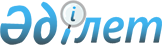 "2012-2014 жылдарға арналған аудандық бюджет туралы" Мақтаарал аудандық мәслихатының 2011 жылғы 21 желтоқсандағы № 54-355-IV шешіміне өзгерістер енгізу туралы
					
			Күшін жойған
			
			
		
					Оңтүстік Қазақстан облысы Мақтаарал аудандық мәслихатының 2012 жылғы 12 маусымдағы № 5-27-V шешімі. Оңтүстік Қазақстан облысы Мақтаарал ауданының Әділет басқармасында 2012 жылғы 18 маусымда № 14-7-168 тіркелді. Қолданылу мерзімінің аяқталуына байланысты күші жойылды - (Оңтүстік Қазақстан облысы Мақтаарал аудандық мәслихатының 2013 жылғы 04 ақпандағы № 13 хатымен)      Ескерту. Қолданылу мерзімінің аяқталуына байланысты күші жойылды - (Оңтүстік Қазақстан облысы Мақтаарал аудандық мәслихатының 04.02.2013 № 13 хатымен).

      Қазақстан Республикасының 2008 жылғы 4 желтоқсандағы Бюджет кодексінің 109-бабының 5 тармағына, "Қазақстан Республикасындағы жергілікті мемлекеттік басқару және өзін-өзі басқару туралы" Қазақстан Республикасының 2001 жылғы 23 қаңтардағы Заңының 6-бабы 1 тармағының 1) тармақшасына және "2012-2014 жылдарға арналған облыстық бюджет туралы" Оңтүстік Қазақстан облыстық мәслихатының 2011 жылғы 7 желтоқсандағы № 47/450-ІV шешіміне өзгерістер енгізу туралы" Оңтүстік Қазақстан облыстық мәслихатының 2012 жылғы 30 мамырдағы № 4/41-V Нормативтік құқықтық актілерді мемлекеттік тіркеу тізілімінде 2076 нөмірмен тіркелген шешіміне сәйкес, Мақтаарал аудандық мәслихаты ШЕШТІ:



      1. «2012-2014 жылдарға арналған аудандық бюджет туралы» Мақтаарал аудандық мәслихатының 2011 жылғы 21 желтоқсандағы № 54-355-IV (Нормативтік құқықтық актілерді мемлекеттік тіркеу тізілімінде 14-7-157 нөмірмен тіркелген, «Мақтаарал» газетінің 2012 жылғы 12 қаңтардағы 2 нөмірінде, 20 қаңтардағы 3 нөмірінде және 27 қаңтардағы 4 нөмірінде жарияланған) шешіміне мынадай өзгерістер енгізілсін:



      1 тармақ жаңа редакцияда жазылсын:

      «1. Мақтаарал ауданының 2012-2014 жылдарға арналған аудандық бюджеті 1, 2, және 3 қосымшаларға сәйкес, оның ішінде 2012 жылға мынадай көлемде бекітілсін:

      1) кірістер – 21413291 мың теңге, оның ішінде:

      салықтық түсімдер – 1228862 мың теңге;

      салықтық емес түсімдер – 7127 мың теңге;

      негізгі капиталды сатудан түсетін түсімдер – 30912 мың теңге;

      трансферттер түсімі – 20146390 мың теңге;

      2) шығындар – 21538840 мың теңге;

      3) таза бюджеттік кредиттеу – 52048 мың теңге:

      бюджеттік кредиттер – 63102 мың теңге;

      бюджеттік кредиттерді өтеу – 11054 мың теңге;

      4) қаржы активтерімен операциялар бойынша сальдо – 0 теңге:

      қаржы активтерін сатып алу – 0 теңге;

      мемлекеттің қаржы активтерін сатудан түсетін түсімдер – 0 теңге;

      5) бюджет тапшылығы (профициті) – -177597 мың теңге;

      6) бюджет тапшылығын қаржыландыру (профицитін пайдалану) – 177597 мың теңге, оның ішінде:

      қарыздар түсімі – 63102 мың теңге;

      қарыздарды өтеу – 10205 мың теңге;

      бюджет қаражатының пайдаланылатын қалдықтары – 124700 мың теңге.».



      Көрсетілген шешімнің 1, 2 қосымшалары осы шешімнің 1, 2 қосымшаларына сәйкес жаңа редакцияда жазылсын.



      2. Осы шешім 2012 жылдың 1 қаңтарынан бастап қолданысқа енгізіледі.      Аудандық мәслихаттың хатшысы:              О.Нұржанов

Мақтаарал аудандық мәслихатының

2012 жылғы 12 маусымдағы № 5-27-V

шешіміне 1 қосымшаМақтаарал аудандық мәслихатының

2011 жылғы 21 желтоқсандағы № 54-355-IV

шешіміне 1 қосымша       2012 жылға арналған аудандық бюджет      

Мақтаарал аудандық мәслихатының

2012 жылғы 12 маусымдағы № 5-27-V

шешіміне 2 қосымшаМақтаарал аудандық мәслихатының

2011 жылғы 21 желтоқсандағы № 54-355-IV

шешіміне 2 қосымша       2013 жылға арналған аудандық бюджет
					© 2012. Қазақстан Республикасы Әділет министрлігінің «Қазақстан Республикасының Заңнама және құқықтық ақпарат институты» ШЖҚ РМК
				СанатыСанатыАтауыСомасы, мың теңгеСыныбыСыныбыСомасы, мың теңгеIшкi сыныбыIшкi сыныбыIшкi сыныбыСомасы, мың теңге111123І.Кірістер21 413 2911Салықтық түсімдер1 228 86201Табыс салығы482 2052Жеке табыс салығы482 20503Әлеуметтiк салық404 8381Әлеуметтік салық404 83804Меншiкке салынатын салықтар265 7191Мүлiкке салынатын салықтар106 8803Жер салығы36 3794Көлiк құралдарына салынатын салық104 4655Бірыңғай жер салығы17 99505Тауарларға, жұмыстарға және қызметтерге салынатын iшкi салықтар54 5052Акциздер22 1153Табиғи және басқа ресурстарды пайдаланғаны үшiн түсетiн түсiмдер6 2004Кәсiпкерлiк және кәсiби қызметтi жүргiзгенi үшiн алынатын алымдар25 1965Ойын бизнесіне салық99408Заңдық мәнді іс-әрекеттерді жасағаны және (немесе) оған уәкілеттігі бар мемлекеттік органдар немесе лауазымды адамдар құжаттар бергені үшін алатын міндетті төлемдер21 5951Мемлекеттік баж21 5952Салықтық емес түсiмдер7 12701Мемлекеттік меншіктен түсетін кірістер3 0715Мемлекет меншігіндегі мүлікті жалға беруден түсетін кірістер3 07106Басқа да салықтық емес түсiмдер4 0561Басқа да салықтық емес түсiмдер4 0563Негізгі капиталды сатудан түсетін түсімдер30 91201Мемлекеттік мекемелерге бекітілген мемлекеттік мүлікті сату27 9121Мемлекеттік мекемелерге бекітілген мемлекеттік мүлікті сату27 91203Жердi және материалдық емес активтердi сату3 0001Жерді сату3 0004Трансферттер түсімі20 146 39002Мемлекеттiк басқарудың жоғары тұрған органдарынан түсетiн трансферттер20 146 3902Облыстық бюджеттен түсетiн трансферттер20 146 390Функционалдық топФункционалдық топФункционалдық топФункционалдық топФункционалдық топСомасы, мың теңгеКіші функцияКіші функцияКіші функцияКіші функцияСомасы, мың теңгеБюджеттік бағдарламалардың әкiмшiсiБюджеттік бағдарламалардың әкiмшiсiБюджеттік бағдарламалардың әкiмшiсiСомасы, мың теңгеБағдарламаБағдарламаСомасы, мың теңгеАтауыСомасы, мың теңге111123ІІ. Шығындар21 538 84001Жалпы сипаттағы мемлекеттiк қызметтер477 4731Мемлекеттiк басқарудың жалпы функцияларын орындайтын өкiлдiк, атқарушы және басқа органдар446 740112Аудан (облыстық маңызы бар қала) мәслихатының аппараты13 902001Аудан (облыстық маңызы бар қала) мәслихатының қызметін қамтамасыз ету жөніндегі қызметтер13 902122Аудан (облыстық маңызы бар қала) әкімінің аппараты90 878001Аудан (облыстық маңызы бар қала) әкімінің қызметін қамтамасыз ету жөніндегі қызметтер90 878123Қаладағы аудан, аудандық маңызы бар қала, кент, ауыл (село), ауылдық (селолық) округ әкімінің аппараты341 960001Қаладағы аудан, аудандық маңызы бар қаланың, кент, ауыл (селоның), ауылдық (селолық) округ әкімінің қызметін қамтамасыз ету жөніндегі қызметтер341 9602Қаржылық қызмет1 500459Ауданның (облыстық маңызы бар қаланың) экономика және қаржы бөлімі1 500003Салық салу мақсатында мүлікті бағалауды жүргізу1 5009Жалпы сипаттағы өзге де мемлекеттiк қызметтер29 233459Ауданның (облыстық маңызы бар қаланың) экономика және қаржы бөлімі29 233001Ауданның (облыстық маңызы бар қаланың) экономикалық саясаттың, қалыптастыру мен дамыту, мемлекеттік жоспарлау, бюджеттік атқару және коммуналдық меншігін басқару саласындағы мемлекеттік саясатты іске асыру жөніндегі қызметтер29 113015Мемлекеттік органдардың күрделі шығыстары12002Қорғаныс19 4621Әскери мұқтаждықтар19 462122Аудан (облыстық маңызы бар қала) әкімінің аппараты19 462005Жалпыға бірдей әскери міндетті атқару шеңберіндегі іс-шаралар19 46204Бiлiм беру14 807 4141Мектепке дейiнгi тәрбиелеу және оқыту1 196 117123Қаладағы аудан, аудандық маңызы бар қала, кент, ауыл (село), ауылдық (селолық) округ әкімінің аппараты1 126 227004Мектепке дейінгі тәрбиелеу мен оқыту ұйымдарын қолдау1 123 877025Республикалық бюджеттен берілетін трансферттер есебінен мектеп мұғалімдеріне және мектепке дейінгі ұйымдардың тәрбиешілеріне біліктілік санаты үшін қосымша ақының мөлшерін ұлғайту2 350464Ауданның (облыстық маңызы бар қаланың) білім бөлімі69 890009Мектепке дейінгі тәрбиелеу мен оқытуды қамтамасыз ету69 8902Бастауыш, негізгі орта және жалпы орта бiлiм беру10 820 150123Қаладағы аудан, аудандық маңызы бар қала, кент, ауыл (село), ауылдық (селолық) округ әкімінің аппараты10 700005Ауылдық (селолық) жерлерде балаларды мектепке дейін тегін алып баруды және кері алып келуді ұйымдастыру10 700464Ауданның (облыстық маңызы бар қаланың) білім бөлімі10 809 450003Жалпы білім беру10 538 236006Балаларға қосымша білім беру54 912064Республикалық бюджеттен берілетін трансферттер есебінен мектеп мұғалімдеріне біліктілік санаты үшін қосымша ақының мөлшерін ұлғайту216 3024Техникалық және кәсіптік, орта білімнен кейінгі білім беру34 176464Ауданның (облыстық маңызы бар қаланың) білім бөлімі34 176018Кәсіптік оқытуды ұйымдастыру34 1769Бiлiм беру саласындағы өзге де қызметтер2 756 971464Ауданның (облыстық маңызы бар қаланың) білім бөлімі230 472001Жергілікті деңгейде білім беру саласындағы мемлекеттік саясатты іске асыру жөніндегі қызметтер14 446005Ауданның (облыстық маңызы бар қаланың) мемлекеттік білім беру мекемелер үшін оқулықтар мен оқу-әдiстемелiк кешендерді сатып алу және жеткізу127 527015Республикалық бюджеттен берілетін трансферттер есебінен жетім баланы (жетім балаларды) және ата-аналарының қамқорынсыз қалған баланы (балаларды) күтіп-ұстауға асыраушыларына ай сайынғы ақшалай қаражат төлемдері30 735020Республикалық бюджеттен берілетін трансферттер есебінен үйде оқытылатын мүгедек балаларды жабдықпен, бағдарламалық қамтыммен қамтамасыз ету57 764467Ауданның (облыстық маңызы бар қаланың) құрылыс бөлімі2 526 499037Білім беру объектілерін салу және реконструкциялау2 526 49905Денсаулық сақтау2009Денсаулық сақтау саласындағы өзге де қызметтер200123Қаладағы аудан, аудандық маңызы бар қала, кент, ауыл (село), ауылдық (селолық) округ әкімінің аппараты200002Ерекше жағдайларда сырқаты ауыр адамдарды дәрігерлік көмек көрсететін ең жақын денсаулық сақтау ұйымына жеткізуді ұйымдастыру20006Әлеуметтiк көмек және әлеуметтiк қамтамасыз ету1 138 3372Әлеуметтiк көмек1 087 067451Ауданның (облыстық маңызы бар қаланың) жұмыспен қамту және әлеуметтік бағдарламалар бөлімі1 087 067002Еңбекпен қамту бағдарламасы208 006004Ауылдық жерлерде тұратын денсаулық сақтау, білім беру, әлеуметтік қамтамасыз ету, мәдениет және спорт мамандарына отын сатып алуға Қазақстан Республикасының заңнамасына сәйкес әлеуметтік көмек көрсету25 000005Мемлекеттік атаулы әлеуметтік көмек44 519006Тұрғын үй көмегі22 000007Жергілікті өкілетті органдардың шешімі бойынша мұқтаж азаматтардың жекелеген топтарына әлеуметтік көмек31 398010Үйден тәрбиеленіп оқытылатын мүгедек балаларды материалдық қамтамасыз ету2 400014Мұқтаж азаматтарға үйде әлеуметтiк көмек көрсету105 54001618 жасқа дейінгі балаларға мемлекеттік жәрдемақылар572 331017Мүгедектерді оңалту жеке бағдарламасына сәйкес, мұқтаж мүгедектерді міндетті гигиеналық құралдармен және ымдау тілі мамандарының қызмет көрсетуін, жеке көмекшілермен қамтамасыз ету33 963023Жұмыспен қамту орталықтарының қызметін қамтамасыз ету41 9109Әлеуметтiк көмек және әлеуметтiк қамтамасыз ету салаларындағы өзге де қызметтер51 270451Ауданның (облыстық маңызы бар қаланың) жұмыспен қамту және әлеуметтік бағдарламалар бөлімі51 270001Жергілікті деңгейде жұмыспен қамтуды қамтамасыз ету және халық үшін әлеуметтік бағдарламаларды іске асыру саласындағы мемлекеттік саясатты іске асыру жөніндегі қызметтер46 070011Жәрдемақыларды және басқа да әлеуметтік төлемдерді есептеу, төлеу мен жеткізу бойынша қызметтерге ақы төлеу5 20007Тұрғын үй-коммуналдық шаруашылық2 719 5931Тұрғын үй шаруашылығы272 079467Ауданның (облыстық маңызы бар қаланың) құрылыс бөлімі3 400003Мемлекеттік коммуналдық тұрғын үй қорының тұрғын үйін жобалау, салу және (немесе) сатып алу3 400458Ауданның (облыстық маңызы бар қаланың) тұрғын үй-коммуналдық шаруашылығы, жолаушылар көлігі және автомобиль жолдары бөлімі58 937041Жұмыспен қамту-2020 бағдарламасы бойынша ауылдық елді мекендерді дамыту шеңберінде объектілерді жөндеу және абаттандыру58 937464Ауданның (облыстық маңызы бар қаланың) білім бөлімі169 154026Жұмыспен қамту-2020 бағдарламасы бойынша ауылдық елді мекендерді дамыту шеңберінде объектілерді жөндеу169 154467Ауданның (облыстық маңызы бар қаланың) құрылыс бөлімі40 588004Инженерлік коммуникациялық инфрақұрылымды жобалау, дамыту, жайластыру және (немесе) сатып алу40 5882Коммуналдық шаруашылық2 148 831458Ауданның (облыстық маңызы бар қаланың) тұрғын үй-коммуналдық шаруашылығы, жолаушылар көлігі және автомобиль жолдары бөлімі265 997012Сумен жабдықтау және су бұру жүйесінің жұмыс істеуі265 997467Ауданның (облыстық маңызы бар қаланың) құрылыс бөлімі1 882 834006Сумен жабдықтау және су бұру жүйесін дамыту1 882 8343Елді-мекендерді абаттандыру298 683123Қаладағы аудан, аудандық маңызы бар қала, кент, ауыл (село), ауылдық (селолық) округ әкімінің аппараты160 000008Елді мекендердің көшелерін жарықтандыру32 000011Елді мекендерді абаттандыру мен көгалдандыру128 000458Ауданның (облыстық маңызы бар қаланың) тұрғын үй-коммуналдық шаруашылығы, жолаушылар көлігі және автомобиль жолдары бөлімі138 683015Елді мекендердің көшелерін жарықтандыру30 481016Елді мекендердің санитариясын қамтамасыз ету26 302017Жерлеу орындарын күтіп-ұстау және туысы жоқтарды жерлеу610018Елді мекендерді абаттандыру мен көгалдандыру81 29008Мәдениет, спорт, туризм және ақпараттық кеңістiк696 5121Мәдениет саласындағы қызмет245 243455Ауданның (облыстық маңызы бар қаланың) мәдениет және тілдерді дамыту бөлімі245 243003Мәдени-демалыс жұмысын қолдау245 2432Спорт314 507465Ауданның (облыстық маңызы бар қаланың) дене шынықтыру және спорт бөлімі182 099005Ұлттық және бұқаралық спорт түрлерін дамыту170 599006Аудандық (облыстық маңызы бар қалалық) деңгейде спорттық жарыстар өткiзу2 500007Әртүрлi спорт түрлерi бойынша аудан (облыстық маңызы бар қала) құрама командаларының мүшелерiн дайындау және олардың облыстық спорт жарыстарына қатысуы9 000467Ауданның (облыстық маңызы бар қаланың) құрылыс бөлімі132 408008Спорт және туризм объектілерін дамыту132 4083Ақпараттық кеңiстiк97 483455Ауданның (облыстық маңызы бар қаланың) мәдениет және тілдерді дамыту бөлімі87 733006Аудандық (қалалық) кiтапханалардың жұмыс iстеуi73 713007Мемлекеттік тілді және Қазақстан халықтарының басқа да тілдерін дамыту14 020456Ауданның (облыстық маңызы бар қаланың) ішкі саясат бөлімі9 750002Газеттер мен журналдар арқылы мемлекеттік ақпараттық саясат жүргізу жөніндегі қызметтер6 000005Телерадио хабарларын тарату арқылы мемлекеттік ақпараттық саясатты жүргізу жөніндегі қызметтер3 7509Мәдениет, спорт, туризм және ақпараттық кеңiстiктi ұйымдастыру жөнiндегi өзге де қызметтер39 279455Ауданның (облыстық маңызы бар қаланың) мәдениет және тілдерді дамыту бөлімі9 084001Жергілікті деңгейде тілдерді және мәдениетті дамыту саласындағы мемлекеттік саясатты іске асыру жөніндегі қызметтер9 084456Ауданның (облыстық маңызы бар қаланың) ішкі саясат бөлімі24 605001Жергілікті деңгейде ақпарат, мемлекеттілікті нығайту және азаматтардың әлеуметтік сенімділігін қалыптастыру саласында мемлекеттік саясатты іске асыру жөніндегі қызметтер12 413003Жастар саясаты саласында іс-шараларды iске асыру12 192465Ауданның (облыстық маңызы бар қаланың) дене шынықтыру және спорт бөлімі5 590001Жергілікті деңгейде дене шынықтыру және спорт саласындағы мемлекеттік саясатты іске асыру жөніндегі қызметтер5 59009Отын-энергетика кешенi және жер қойнауын пайдалану815 1569Отын-энергетика кешені және жер қойнауын пайдалану саласындағы өзге де қызметтер815 156458Ауданның (облыстық маңызы бар қаланың) тұрғын үй-коммуналдық шаруашылығы, жолаушылар көлігі және автомобиль жолдары бөлімі33 917019Жылу-энергетикалық жүйені дамыту33 917467Ауданның (облыстық маңызы бар қаланың) құрылыс бөлімі781 239467009Жылу-энергетикалық жүйені дамыту781 23910Ауыл, су, орман, балық шаруашылығы, ерекше қорғалатын табиғи аумақтар, қоршаған ортаны және жануарлар дүниесін қорғау, жер қатынастары287 0821Ауыл шаруашылығы123 076459Ауданның (облыстық маңызы бар қаланың) экономика және қаржы бөлімі22 115099Мамандарды әлеуметтік қолдау жөніндегі шараларды іске асыру22 115462Ауданның (облыстық маңызы бар қаланың) ауыл шаруашылығы бөлімі64 550001Жергілікті деңгейде ауыл шаруашылығы саласындағы мемлекеттік саясатты іске асыру жөніндегі қызметтер64 550473Ауданның (облыстық маңызы бар қаланың) ветеринария бөлімі36 411001Жергілікті деңгейде ветеринария саласындағы мемлекеттік саясатты іске асыру жөніндегі қызметтер8 545006Ауру жануарларды санитарлық союды ұйымдастыру790007Қаңғыбас иттер мен мысықтарды аулауды және жоюды ұйымдастыру10 212008Алып қойылатын және жойылатын ауру жануарлардың, жануарлардан алынатын өнімдер мен шикізаттың құнын иелеріне өтеу1 290009Жануарлардың энзоотиялық аурулары бойынша ветеринариялық іс-шараларды жүргізу14 899010Ауыл шаруашылығы жануарларын бірдейлендіру жөніндегі іс-шараларды жүргізу6756Жер қатынастары44 873463Ауданның (облыстық маңызы бар қаланың) жер қатынастары бөлімі44 873001Аудан (облыстық маңызы бар қала) аумағында жер қатынастарын реттеу саласындағы мемлекеттік саясатты іске асыру жөніндегі қызметтер29 873003Елдi мекендердi жер-шаруашылық орналастыру15 0009Ауыл, су, орман, балық шаруашылығы және қоршаған ортаны қорғау мен жер қатынастары саласындағы өзге де қызметтер119 133473Ауданның (облыстық маңызы бар қаланың) ветеринария бөлімі119 133011Эпизоотияға қарсы іс-шаралар жүргізу119 13311Өнеркәсіп, сәулет, қала құрылысы және құрылыс қызметі66 7232Сәулет, қала құрылысы және құрылыс қызметі66 723467Ауданның (облыстық маңызы бар қаланың) құрылыс бөлімі9 735001Жергілікті деңгейде құрылыс саласындағы мемлекеттік саясатты іске асыру жөніндегі қызметтер9 735468Ауданның (облыстық маңызы бар қаланың) сәулет және қала құрылысы бөлімі56 988001Жергілікті деңгейде сәулет және қала құрылысы саласындағы мемлекеттік саясатты іске асыру жөніндегі қызметтер6 988003Ауданның қала құрылысы даму аумағын және елді мекендердің бас жоспарлары схемаларын әзірлеу50 00012Көлiк және коммуникация380 7141Автомобиль көлiгi380 714458Ауданның (облыстық маңызы бар қаланың) тұрғын үй-коммуналдық шаруашылығы, жолаушылар көлігі және автомобиль жолдары бөлімі380 714022Көлік инфрақұрылымын дамыту510023Автомобиль жолдарының жұмыс істеуін қамтамасыз ету380 20413Өзгелер91 7133Кәсiпкерлiк қызметтi қолдау және бәсекелестікті қорғау11 937469Ауданның (облыстық маңызы бар қаланың) кәсіпкерлік бөлімі11 937001Жергілікті деңгейде кәсіпкерлік пен өнеркәсіпті дамыту саласындағы мемлекеттік саясатты іске асыру жөніндегі қызметтер11 9379Өзгелер79 776458Ауданның (облыстық маңызы бар қаланың) тұрғын үй-коммуналдық шаруашылығы, жолаушылар көлігі және автомобиль жолдары бөлімі56 876001Жергілікті деңгейде тұрғын үй-коммуналдық шаруашылығы, жолаушылар көлігі және автомобиль жолдары саласындағы мемлекеттік саясатты іске асыру жөніндегі қызметтер19 066040Республикалық бюджеттен нысаналы трансферттер ретінде «Өңірлерді дамыту» бағдарламасы шеңберінде өңірлердің экономикалық дамуына жәрдемдесу жөніндегі шараларды іске асыруда ауылдық (селолық) округтарды жайластыру мәселелерін шешу үшін іс-шараларды іске асыру37 810459Ауданның (облыстық маңызы бар қаланың) экономика және қаржы бөлімі22 900012Ауданның (облыстық маңызы бар қаланың) жергілікті атқарушы органының резерві22 90015Трансферттер38 4611Трансферттер38 461459Ауданның (облыстық маңызы бар қаланың) экономика және қаржы бөлімі38 461006Нысаналы пайдаланылмаған (толық пайдаланылмаған) трансферттерді қайтару29 366024Мемлекеттік органдардың функцияларын мемлекеттік басқарудың төмен тұрған деңгейлерінен жоғарғы деңгейлерге беруге байланысты жоғары тұрған бюджеттерге берілетін ағымдағы нысаналы трансферттер9 095ІІІ. Таза бюджеттік кредиттеу52 048Функционалдық топФункционалдық топФункционалдық топФункционалдық топФункционалдық топСомасы, мың теңгеКіші функцияКіші функцияКіші функцияКіші функцияСомасы, мың теңгеБюджеттік бағдарламалардың әкiмшiсiБюджеттік бағдарламалардың әкiмшiсiБюджеттік бағдарламалардың әкiмшiсiСомасы, мың теңгеБағдарламаБағдарламаСомасы, мың теңгеАтауы111123Бюджеттік кредиттер63 10210Ауыл, су, орман, балық шаруашылығы, ерекше қорғалатын табиғи аумақтар, қоршаған ортаны және жануарлар дүниесін қорғау, жер қатынастары63 10201Ауыл шаруашылығы63 102459Ауданның (облыстық маңызы бар қаланың) экономика және қаржы бөлімі63 102018Мамандарды әлеуметтік қолдау шараларын іске асыруға берілетін бюджеттік кредиттер63 102СанатыСанатыАтауыСомасы, мың теңгеСыныбыСыныбыСомасы, мың теңгеIшкi сыныбыIшкi сыныбыIшкi сыныбыСомасы, мың теңге111123Бюджеттік кредиттерді өтеу11 0545Бюджеттік кредиттерді өтеу11 05401Бюджеттік кредиттерді өтеу11 0541Мемлекеттік бюджеттен берілген бюджеттік кредиттерді өтеу11 054IV. Қаржы активтерімен операциялар бойынша сальдо0Қаржы активтерiн сатып алу0Мемлекеттiң қаржы активтерiн сатудан түсетiн түсiмдер0V. Бюджет тапшылығы (профициті)-177 597VІ. Бюджет тапшылығын қаржыландыру (профицитін пайдалану)177 597СанатыСанатыАтауыСомасы, мың теңгеСыныбыСыныбыСомасы, мың теңгеIшкi сыныбыIшкi сыныбыIшкi сыныбыСомасы, мың теңге111123Қарыздардың түсімі63 1027Қарыздар түсімі63 1021Мемлекеттік ішкі қарыздар63 1022Қарыз алу келісім-шарттары63 102Функционалдық топФункционалдық топФункционалдық топФункционалдық топФункционалдық топСомасы, мың теңгеКіші функцияКіші функцияКіші функцияКіші функцияСомасы, мың теңгеБюджеттік бағдарламалардың әкiмшiсiБюджеттік бағдарламалардың әкiмшiсiБюджеттік бағдарламалардың әкiмшiсiСомасы, мың теңгеБағдарламаБағдарламаСомасы, мың теңгеАтауыСомасы, мың теңге111123Қарыздарды өтеу10 20516Қарыздарды өтеу10 2051Қарыздарды өтеу10 205459Ауданның (облыстық маңызы бар қаланың) экономика және қаржы бөлімі10 205005Жергілікті атқарушы органның жоғары тұрған бюджет алдындағы борышын өтеу10 205СанатыСанатыАтауыСомасы, мың теңгеСыныбыСыныбыСомасы, мың теңгеIшкi сыныбыIшкi сыныбыIшкi сыныбыСомасы, мың теңге111123Бюджет қаражаттарының пайдаланылатын қалдықтары124 7008Бюджет қаражаттарының пайдаланылатын қалдықтары124 70001Бюджет қаражаты қалдықтары124 7001Бюджет қаражатының бос қалдықтары124 700СанатыСанатыАтауыСомасы, мың теңгеСыныбыСыныбыСомасы, мың теңгеIшкi сыныбыIшкi сыныбыIшкi сыныбыСомасы, мың теңге111123І.Кірістер17 071 3491Салықтық түсімдер1 333 04901Табыс салығы525 4562Жеке табыс салығы525 45603Әлеуметтiк салық419 2161Әлеуметтік салық419 21604Меншiкке салынатын салықтар274 9581Мүлiкке салынатын салықтар112 0643Жер салығы41 5794Көлiк құралдарына салынатын салық104 6535Бірыңғай жер салығы16 66205Тауарларға, жұмыстарға және қызметтерге салынатын iшкi салықтар92 3052Акциздер38 7053Табиғи және басқа ресурстарды пайдаланғаны үшiн түсетiн түсiмдер10 9494Кәсiпкерлiк және кәсiби қызметтi жүргiзгенi үшiн алынатын алымдар41 0895Ойын бизнесіне салық1 56208Заңдық мәнді іс-әрекеттерді жасағаны және (немесе) оған уәкілеттігі бар мемлекеттік органдар немесе лауазымды адамдар құжаттар бергені үшін алатын міндетті төлемдер21 1141Мемлекеттік баж21 1142Салықтық емес түсiмдер17 58401Мемлекеттік меншіктен түсетін кірістер4 4005Мемлекет меншігіндегі мүлікті жалға беруден түсетін кірістер4 40006Басқа да салықтық емес түсiмдер13 1841Басқа да салықтық емес түсiмдер13 1843Негізгі капиталды сатудан түсетін түсімдер1 00003Жердi және материалдық емес активтердi сату1 0001Жерді сату1 0004Трансферттер түсімі15 719 71602Мемлекеттiк басқарудың жоғары тұрған органдарынан түсетiн трансферттер15 719 7162Облыстық бюджеттен түсетiн трансферттер15 719 716Функционалдық топФункционалдық топФункционалдық топФункционалдық топФункционалдық топСомасы, мың теңгеКіші функцияКіші функцияКіші функцияКіші функцияСомасы, мың теңгеБюджеттік бағдарламалардың әкiмшiсiБюджеттік бағдарламалардың әкiмшiсiБюджеттік бағдарламалардың әкiмшiсiСомасы, мың теңгеБағдарламаБағдарламаСомасы, мың теңгеАтауыСомасы, мың теңге111123ІІ.Шығындар17 071 34901Жалпы сипаттағы мемлекеттiк қызметтер492 2631Мемлекеттiк басқарудың жалпы функцияларын орындайтын өкiлдiк, атқарушы және басқа органдар459 355112Аудан (облыстық маңызы бар қала) мәслихатының аппараты14 945001Аудан (облыстық маңызы бар қала) мәслихатының қызметін қамтамасыз ету жөніндегі қызметтер14 945122Аудан (облыстық маңызы бар қала) әкімінің аппараты106 707001Аудан (облыстық маңызы бар қала) әкімінің қызметін қамтамасыз ету жөніндегі қызметтер106 707123Қаладағы аудан, аудандық маңызы бар қала, кент, ауыл (село), ауылдық (селолық) округ әкімінің аппараты337 703001Қаладағы аудан, аудандық маңызы бар қаланың, кент, ауыл (селоның), ауылдық (селолық) округ әкімінің қызметін қамтамасыз ету жөніндегі қызметтер337 7032Қаржылық қызмет1 613459Ауданның (облыстық маңызы бар қаланың) экономика және қаржы бөлімі1 613003Салық салу мақсатында мүлікті бағалауды жүргізу1 6139Жалпы сипаттағы өзге де мемлекеттiк қызметтер31 295459Ауданның (облыстық маңызы бар қаланың) экономика және қаржы бөлімі31 295001Ауданның (облыстық маңызы бар қаланың) экономикалық саясаттың, қалыптастыру мен дамыту, мемлекеттік жоспарлау, бюджеттік атқару және коммуналдық меншігін басқару саласындағы мемлекеттік саясатты іске асыру жөніндегі қызметтер31 29502Қорғаныс24 3621Әскери мұқтаждықтар24 362122Аудан (облыстық маңызы бар қала) әкімінің аппараты24 362005Жалпыға бірдей әскери міндетті атқару шеңберіндегі іс-шаралар24 36204Бiлiм беру12 653 3351Мектепке дейiнгi тәрбиелеу және оқыту1 395 589123Қаладағы аудан, аудандық маңызы бар қала, кент, ауыл (село), ауылдық (селолық) округ әкімінің аппараты1 395 589004Мектепке дейінгі тәрбиелеу мен оқыту ұйымдарын қолдау1 395 5892Бастауыш, негізгі орта және жалпы орта бiлiм беру9 818 341123Қаладағы аудан, аудандық маңызы бар қала, кент, ауыл (село), ауылдық (селолық) округ әкімінің аппараты11 503005Ауылдық (селолық) жерлерде балаларды мектепке дейін тегін алып баруды және кері алып келуді ұйымдастыру11 503464Ауданның (облыстық маңызы бар қаланың) білім бөлімі9 806 838003Жалпы білім беру9 748 148006Балаларға қосымша білім беру58 6904Техникалық және кәсіптік, орта білімнен кейінгі білім беру36 739464Ауданның (облыстық маңызы бар қаланың) білім бөлімі36 739018Кәсіптік оқытуды ұйымдастыру36 7399Бiлiм беру саласындағы өзге де қызметтер1 402 666464Ауданның (облыстық маңызы бар қаланың) білім бөлімі152 114001Жергілікті деңгейде білім беру саласындағы мемлекеттік саясатты іске асыру жөніндегі қызметтер15 022005Ауданның (облыстық маңызы бар қаланың) мемлекеттік білім беру мекемелер үшін оқулықтар мен оқу-әдiстемелiк кешендерді сатып алу және жеткізу137 092467Ауданның (облыстық маңызы бар қаланың) құрылыс бөлімі1 250 552037Білім беру объектілерін салу және реконструкциялау1 250 55205Денсаулық сақтау2159Денсаулық сақтау саласындағы өзге де қызметтер215123Қаладағы аудан, аудандық маңызы бар қала, кент, ауыл (село), ауылдық (селолық) округ әкімінің аппараты215002Ерекше жағдайларда сырқаты ауыр адамдарды дәрігерлік көмек көрсететін ең жақын денсаулық сақтау ұйымына жеткізуді ұйымдастыру21506Әлеуметтiк көмек және әлеуметтiк қамтамасыз ету941 9912Әлеуметтiк көмек887 175451Ауданның (облыстық маңызы бар қаланың) жұмыспен қамту және әлеуметтік бағдарламалар бөлімі887 175002Еңбекпен қамту бағдарламасы16 312004Ауылдық жерлерде тұратын денсаулық сақтау, білім беру, әлеуметтік қамтамасыз ету, мәдениет және спорт мамандарына отын сатып алуға Қазақстан Республикасының заңнамасына сәйкес әлеуметтік көмек көрсету26 874005Мемлекеттік атаулы әлеуметтік көмек56 653006Тұрғын үй көмегі28 488007Жергілікті өкілетті органдардың шешімі бойынша мұқтаж азаматтардың жекелеген топтарына әлеуметтік көмек24 628010Үйден тәрбиеленіп оқытылатын мүгедек балаларды материалдық қамтамасыз ету2 580014Мұқтаж азаматтарға үйде әлеуметтiк көмек көрсету82 55101618 жасқа дейінгі балаларға мемлекеттік жәрдемақылар610 493017Мүгедектерді оңалту жеке бағдарламасына сәйкес, мұқтаж мүгедектерді міндетті гигиеналық құралдармен және ымдау тілі мамандарының қызмет көрсетуін, жеке көмекшілермен қамтамасыз ету36 996023Жұмыспен қамту орталықтарының қызметін қамтамасыз ету1 6009Әлеуметтiк көмек және әлеуметтiк қамтамасыз ету салаларындағы өзге де қызметтер54 816451Ауданның (облыстық маңызы бар қаланың) жұмыспен қамту және әлеуметтік бағдарламалар бөлімі54 816001Жергілікті деңгейде жұмыспен қамтуды қамтамасыз ету және халық үшін әлеуметтік бағдарламаларды іске асыру саласындағы мемлекеттік саясатты іске асыру жөніндегі қызметтер49 226011Жәрдемақыларды және басқа да әлеуметтік төлемдерді есептеу, төлеу мен жеткізу бойынша қызметтерге ақы төлеу5 59007Тұрғын үй-коммуналдық шаруашылық1 559 2312Коммуналдық шаруашылық1 448 846458Ауданның (облыстық маңызы бар қаланың) тұрғын үй-коммуналдық шаруашылығы, жолаушылар көлігі және автомобиль жолдары бөлімі40 850012Сумен жабдықтау және су бұру жүйесінің жұмыс істеуі40 850467Ауданның (облыстық маңызы бар қаланың) құрылыс бөлімі1 407 996006Сумен жабдықтау және су бұру жүйесін дамыту1 407 9963Елді-мекендерді абаттандыру110 385458Ауданның (облыстық маңызы бар қаланың) тұрғын үй-коммуналдық шаруашылығы, жолаушылар көлігі және автомобиль жолдары бөлімі110 385015Елді мекендердің көшелерін жарықтандыру22 017016Елді мекендердің санитариясын қамтамасыз ету19 675017Жерлеу орындарын күтіп-ұстау және туысы жоқтарды жерлеу656018Елді мекендерді абаттандыру мен көгалдандыру68 03708Мәдениет, спорт, туризм және ақпараттық кеңістiк540 8481Мәдениет саласындағы қызмет201 930455Ауданның (облыстық маңызы бар қаланың) мәдениет және тілдерді дамыту бөлімі201 930003Мәдени-демалыс жұмысын қолдау201 9302Спорт191 838465Ауданның (облыстық маңызы бар қаланың) дене шынықтыру және спорт бөлімі190 838005Ұлттық және бұқаралық спорт түрлерін дамыту181 700006Аудандық (облыстық маңызы бар қалалық) деңгейде спорттық жарыстар өткiзу2 688007Әртүрлi спорт түрлерi бойынша аудан (облыстық маңызы бар қала) құрама командаларының мүшелерiн дайындау және олардың облыстық спорт жарыстарына қатысуы6 450467Ауданның (облыстық маңызы бар қаланың) құрылыс бөлімі1 000008Спорт және туризм объектілерін дамыту1 0003Ақпараттық кеңiстiк107 493455Ауданның (облыстық маңызы бар қаланың) мәдениет және тілдерді дамыту бөлімі96 743006Аудандық (қалалық) кiтапханалардың жұмыс iстеуi82 829007Мемлекеттік тілді және Қазақстан халықтарының басқа да тілдерін дамыту13 914456Ауданның (облыстық маңызы бар қаланың) ішкі саясат бөлімі10 750002Газеттер мен журналдар арқылы мемлекеттік ақпараттық саясат жүргізу жөніндегі қызметтер6 450005Телерадио хабарларын тарату арқылы мемлекеттік ақпараттық саясатты жүргізу жөніндегі қызметтер4 3009Мәдениет, спорт, туризм және ақпараттық кеңiстiктi ұйымдастыру жөнiндегi өзге де қызметтер39 587455Ауданның (облыстық маңызы бар қаланың) мәдениет және тілдерді дамыту бөлімі9 498001Жергілікті деңгейде тілдерді және мәдениетті дамыту саласындағы мемлекеттік саясатты іске асыру жөніндегі қызметтер9 498456Ауданның (облыстық маңызы бар қаланың) ішкі саясат бөлімі23 685001Жергілікті деңгейде ақпарат, мемлекеттілікті нығайту және азаматтардың әлеуметтік сенімділігін қалыптастыру саласында мемлекеттік саясатты іске асыру жөніндегі қызметтер13 376003Жастар саясаты саласында іс-шараларды iске асыру10 309465Ауданның (облыстық маңызы бар қаланың) дене шынықтыру және спорт бөлімі6 404001Жергілікті деңгейде дене шынықтыру және спорт саласындағы мемлекеттік саясатты іске асыру жөніндегі қызметтер6 40409Отын-энергетика кешенi және жер қойнауын пайдалану570 3729Отын-энергетика кешені және жер қойнауын пайдалану саласындағы өзге де қызметтер570 372458Ауданның (облыстық маңызы бар қаланың) тұрғын үй-коммуналдық шаруашылығы, жолаушылар көлігі және автомобиль жолдары бөлімі198 046019Жылу-энергетикалық жүйені дамыту198 046467Ауданның (облыстық маңызы бар қаланың) құрылыс бөлімі372 326467009Жылу-энергетикалық жүйені дамыту372 32610Ауыл, су, орман, балық шаруашылығы, ерекше қорғалатын табиғи аумақтар, қоршаған ортаны және жануарлар дүниесін қорғау, жер қатынастары90 1331Ауыл шаруашылығы46 855462Ауданның (облыстық маңызы бар қаланың) ауыл шаруашылығы бөлімі16 205001Жергілікті деңгейде ауыл шаруашылығы саласындағы мемлекеттік саясатты іске асыру жөніндегі қызметтер16 205473Ауданның (облыстық маңызы бар қаланың) ветеринария бөлімі30 650001Жергілікті деңгейде ветеринария саласындағы мемлекеттік саясатты іске асыру жөніндегі қызметтер8 400006Ауру жануарларды санитарлық союды ұйымдастыру849007Қаңғыбас иттер мен мысықтарды аулауды және жоюды ұйымдастыру10 978008Алып қойылатын және жойылатын ауру жануарлардың, жануарлардан алынатын өнімдер мен шикізаттың құнын иелеріне өтеу1 387009Жануарлардың энзоотиялық аурулары бойынша ветеринариялық іс-шараларды жүргізу8 310010Ауыл шаруашылығы жануарларын бірдейлендіру жөніндегі іс-шараларды жүргізу7266Жер қатынастары43 278463Ауданның (облыстық маңызы бар қаланың) жер қатынастары бөлімі43 278001Аудан (облыстық маңызы бар қала) аумағында жер қатынастарын реттеу саласындағы мемлекеттік саясатты іске асыру жөніндегі қызметтер27 153003Елдi мекендердi жер-шаруашылық орналастыру16 12511Өнеркәсіп, сәулет, қала құрылысы және құрылыс қызметі25 3572Сәулет, қала құрылысы және құрылыс қызметі25 357467Ауданның (облыстық маңызы бар қаланың) құрылыс бөлімі9 102001Жергілікті деңгейде құрылыс саласындағы мемлекеттік саясатты іске асыру жөніндегі қызметтер9 102468Ауданның (облыстық маңызы бар қаланың) сәулет және қала құрылысы бөлімі16 255001Жергілікті деңгейде сәулет және қала құрылысы саласындағы мемлекеттік саясатты іске асыру жөніндегі қызметтер7 655003Ауданның қала құрылысы даму аумағын және елді мекендердің бас жоспарлары схемаларын әзірлеу8 60012Көлiк және коммуникация107 5001Автомобиль көлiгi107 500458Ауданның (облыстық маңызы бар қаланың) тұрғын үй-коммуналдық шаруашылығы, жолаушылар көлігі және автомобиль жолдары бөлімі107 500023Автомобиль жолдарының жұмыс істеуін қамтамасыз ету107 50013Өзгелер56 4203Кәсiпкерлiк қызметтi қолдау және бәсекелестікті қорғау13 809469Ауданның (облыстық маңызы бар қаланың) кәсіпкерлік бөлімі13 809001Жергілікті деңгейде кәсіпкерлік пен өнеркәсіпті дамыту саласындағы мемлекеттік саясатты іске асыру жөніндегі қызметтер13 8099Өзгелер42 611458Ауданның (облыстық маңызы бар қаланың) тұрғын үй-коммуналдық шаруашылығы, жолаушылар көлігі және автомобиль жолдары бөлімі17 993001Жергілікті деңгейде тұрғын үй-коммуналдық шаруашылығы, жолаушылар көлігі және автомобиль жолдары саласындағы мемлекеттік саясатты іске асыру жөніндегі қызметтер17 993459Ауданның (облыстық маңызы бар қаланың) экономика және қаржы бөлімі24 618012Ауданның (облыстық маңызы бар қаланың) жергілікті атқарушы органының резерві24 61815Трансферттер9 3221Трансферттер9 322459Ауданның (облыстық маңызы бар қаланың) экономика және қаржы бөлімі9 322024Мемлекеттік органдардың функцияларын мемлекеттік басқарудың төмен тұрған деңгейлерінен жоғарғы деңгейлерге беруге байланысты жоғары тұрған бюджеттерге берілетін ағымдағы нысаналы трансферттер9 322ІІІ. Таза бюджеттік кредиттеу-12 764Функционалдық топФункционалдық топФункционалдық топФункционалдық топФункционалдық топСомасы, мың теңгеКіші функцияКіші функцияКіші функцияКіші функцияСомасы, мың теңгеБюджеттік бағдарламалардың әкiмшiсiБюджеттік бағдарламалардың әкiмшiсiБюджеттік бағдарламалардың әкiмшiсiСомасы, мың теңгеБағдарламаБағдарламаСомасы, мың теңгеАтауыСомасы, мың теңге111123Бюджеттік кредиттер0СанатыСанатыАтауыСомасы, мың теңгеСыныбыСыныбыСомасы, мың теңгеIшкi сыныбыIшкi сыныбыIшкi сыныбыСомасы, мың теңге111123Бюджеттік кредиттерді өтеу12 7645Бюджеттік кредиттерді өтеу12 76401Бюджеттік кредиттерді өтеу12 7641Мемлекеттік бюджеттен берілген бюджеттік кредиттерді өтеу12 764IV. Қаржы активтерімен операциялар бойынша сальдо0Қаржы активтерiн сатып алу0Мемлекеттiң қаржы активтерiн сатудан түсетiн түсiмдер0V. Бюджет тапшылығы (профициті)12 764VІ. Бюджет тапшылығын қаржыландыру (профицитін пайдалану)-12 764СанатыСанатыАтауыСомасы, мың теңгеСыныбыСыныбыСомасы, мың теңгеIшкi сыныбыIшкi сыныбыIшкi сыныбыСомасы, мың теңге111123Қарыздардың түсімі0Функционалдық топФункционалдық топФункционалдық топФункционалдық топФункционалдық топСомасы, мың теңгеКіші функцияКіші функцияКіші функцияКіші функцияСомасы, мың теңгеБюджеттік бағдарламалардың әкiмшiсiБюджеттік бағдарламалардың әкiмшiсiБюджеттік бағдарламалардың әкiмшiсiСомасы, мың теңгеБағдарламаБағдарламаСомасы, мың теңгеАтауыСомасы, мың теңге111123Қарыздарды өтеу12 76416Қарыздарды өтеу12 7641Қарыздарды өтеу12 764459Ауданның (облыстық маңызы бар қаланың) экономика және қаржы бөлімі12 764005Жергілікті атқарушы органның жоғары тұрған бюджет алдындағы борышын өтеу12 764СанатыСанатыАтауыСомасы, мың теңгеСыныбыСыныбыСомасы, мың теңгеIшкi сыныбыIшкi сыныбыIшкi сыныбыСомасы, мың теңге111123Бюджет қаражаттарының пайдаланылатын қалдықтары0